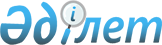 О внесении изменений в решение Капшагайского городского маслихата от 22 декабря 2016 года № 15-57 "О бюджете города Капшагай на 2017-2019 годы"Решение Капшагайского городского маслихата Алматинской области от 3 ноября 2017 года № 26-114. Зарегистрировано Департаментом юстиции Алматинской области 16 ноября 2017 года № 4381      В соответствии с пунктом 4 статьи 106 Бюджетного кодекса Республики Казахстан от 4 декабря 2008 года, подпунктом 1) пункта 1 статьи 6 Закона Республики Казахстан от 23 января 2001 года "О местном государственном управлении и самоуправлении в Республике Казахстан", Капшагайский городской маслихат РЕШИЛ:

      1. Внести в решение Капшагайского городского маслихата "О бюджете города Капшагай на 2017-2019 годы" от 22 декабря 2016 года № 15-57 (зарегистрирован в Реестре государственной регистрации нормативных правовых актов № 4054, опубликован 6 января 2017 года в газете "Нурлы олке") следующие изменения:

      пункт 1 указанного решения изложить в новой редакции: 

      "1. Утвердить бюджет города на 2017-2019 годы, согласно приложениям 1, 2, 3 соответственно, в том числе на 2017 год в следующих объемах: 

      1) доходы 9967087 тысяч тенге, в том числе:

      налоговые поступления 2109523 тысячи тенге;

      неналоговые поступления 55128 тысяч тенге;

      поступления от продажи основного капитала 80000 тысяч тенге;

      поступления трансфертов 7722436 тысяч тенге, в том числе:

      целевые текущие трансферты 1977563 тысячи тенге; 

      целевые трансферты на развитие 2273383 тысячи тенге; 

      субвенции 3471490 тысяч тенге;

      2) затраты 10225975 тысяч тенге;

      3) чистое бюджетное кредитование 1535897 тысяч тенге, в том числе:

      бюджетные кредиты 1540340 тысяч тенге;

      погашение бюджетных кредитов 4443 тысячи тенге; 

      4) сальдо по операциям с финансовыми активами 0 тенге;

      5) дефицит (профицит) бюджета (-) 1794785 тысяч тенге;

      6) финансирование дефицита (использование профицита) бюджета 1794785 тысяч тенге.".

      2. Приложение 1 к указанному решению изложить в новой редакции согласно приложению к настоящему решению. 

      3. Контроль за исполнением настоящего решения возложить на постоянную комиссию городского маслихата "По социально-экономическому развитию, бюджету, производству, развитию малого и среднего предпринимательства".

      4. Настоящее решение вводится в действие с 1 января 2017 года.

 Бюджет города Капшагай на 2017 год
					© 2012. РГП на ПХВ «Институт законодательства и правовой информации Республики Казахстан» Министерства юстиции Республики Казахстан
				
      Председатель сессии Капшагайского

      городского маслихата

Р.Сагитдинов

      Секретарь Капшагайского

      городского маслихата

К. Ахметтаев
Приложение к решению Капшагайского городского маслихата от 3 ноября 2017 года № 26-114 "О внесении изменений в решение Капшагайского городского маслихата от 22 декабря 2016 года № 15-57 "О бюджете города Капшагай на 2017-2019 годы"Приложение 1 утвержденное решением Капшагайского городского маслихата от 22 декабря 2016 года № 15-57 "О бюджете города Капшагай на 2017-2019 годы"Категория

Категория

Категория

Категория

Сумма,

тысяч

тенге

Класс 

Класс 

Класс 

Сумма,

тысяч

тенге

Подкласс 

Подкласс 

Сумма,

тысяч

тенге

 Наименование 

Сумма,

тысяч

тенге

I. Доходы 

9967087

1

Налоговые поступления

2109523

01

Подоходный налог

176381

2

Индивидуальный подоходный налог

176381

04

Hалоги на собственность

825221

1

Hалоги на имущество

553265

3

Земельный налог

73988

4

Hалог на транспортные средства

197268

5

Единый земельный налог

700

05

Внутренние налоги на товары, работы и услуги

1076921

2

Акцизы

831600

3

Поступления за использование природных и других ресурсов

13000

4

Сборы за ведение предпринимательской и профессиональной деятельности

230721

5

Налог на игорный бизнес

1600

08

Обязательные платежи, взимаемые за совершение юридически значимых действий и (или) выдачу документов уполномоченными на то государственными органами или должностными лицами

31000

1

Государственная пошлина

31000

2

Неналоговые поступления

55128

01

Доходы от государственной собственности

13760

5

Доходы от аренды имущества, находящегося в государственной собственности

13760

04

Штрафы, пени, санкции, взыскания, налагаемые государственными учреждениями, финансируемыми из государственного бюджета, а также содержащимися и финансируемыми из бюджета (сметы расходов) Национального Банка Республики Казахстан

2078

1

Штрафы, пени, санкции, взыскания, налагаемые государственными учреждениями, финансируемыми из государственного бюджета, а также содержащимися и финансируемыми из бюджета (сметы расходов) Национального Банка Республики Казахстан, за исключением поступлений от организаций нефтяного сектора

2078

06

Прочие неналоговые поступления

39290

1

Прочие неналоговые поступления

39290

3

Поступления от продажи основного капитала

80000

03

Продажа земли и нематериальных активов

80000

1

Продажа земли

80000

4

Поступления трансфертов 

7722436

02

Трансферты из вышестоящих органов государственного управления

7722436

2

Трансферты из областного бюджета

7722436

Функциональная группа

Функциональная группа

Функциональная группа

Функциональная группа

Функциональная группа

Сумма, тысяч тенге

Функциональная подгруппа

Функциональная подгруппа

Функциональная подгруппа

Функциональная подгруппа

Сумма, тысяч тенге

Администратор бюджетных программ

Администратор бюджетных программ

Администратор бюджетных программ

Сумма, тысяч тенге

Программа

Программа

Сумма, тысяч тенге

Наименование

Сумма, тысяч тенге

II.Затраты

10225975

01

Государственные услуги общего характера

395164

1

Представительные, исполнительные и другие органы, выполняющие общие функции государственного управления

183027

112

Аппарат маслихата района (города областного значения)

18791

001

Услуги по обеспечению деятельности маслихата района (города областного значения)

17993

003

Капитальные расходы государственного органа 

798

122

Аппарат акима района (города областного значения)

115675

001

Услуги по обеспечению деятельности акима района (города областного значения)

103785

003

Капитальные расходы государственного органа 

11890

123

Аппарат акима района в городе, города районного значения, поселка, села, сельского округа

48561

001

Услуги по обеспечению деятельности акима района в городе, города районного значения, поселка, села, сельского округа

46511

022

Капитальные расходы государственного органа 

2050

2

Финансовая деятельность

188564

452

Отдел финансов района (города областного значения)

188564

001

Услуги по реализации государственной политики в области исполнения бюджета и управления коммунальной собственностью района (города областного значения)

15455

003

Проведение оценки имущества в целях налогообложения

943

010

Приватизация, управление коммунальным имуществом, постприватизационная деятельность и регулирование споров, связанных с этим

1031

018

Капитальные расходы государственного органа 

6990

028

Приобретение имущества в коммунальную собственность

164145

5

Планирование и статистическая деятельность

23573

453

Отдел экономики и бюджетного планирования района (города областного значения)

23573

001

Услуги по реализации государственной политики в области формирования и развития экономической политики, системы государственного планирования

21923

004

Капитальные расходы государственного органа 

1650

02

Оборона

2980

1

Военные нужды

2313

122

Аппарат акима района (города областного значения)

2313

005

Мероприятия в рамках исполнения всеобщей воинской обязанности

2313

2

Организация работы по чрезвычайным ситуациям

667

122

Аппарат акима района (города областного значения)

667

007

Мероприятия по профилактике и тушению степных пожаров районного (городского) масштаба, а также пожаров в населенных пунктах, в которых не созданы органы государственной противопожарной службы

667

03

Общественный порядок, безопасность, правовая, судебная, уголовно-исполнительная деятельность

11026

9

Прочие услуги в области общественного порядка и безопасности

11026

485

Отдел пассажирского транспорта и автомобильных дорог района (города областного значения)

11026

021

Обеспечение безопасности дорожного движения в населенных пунктах

11026

04

Образование

3707124

1

Дошкольное воспитание и обучение

536556

464

Отдел образования района (города областного значения)

536556

009

Обеспечение деятельности организаций дошкольного воспитания и обучения

163880

040

Реализация государственного образовательного заказа в дошкольных организациях образования

372676

2

Начальное, основное среднее и общее среднее образование

2853282

464

Отдел образования района (города областного значения)

2031774

003

Общеобразовательное обучение

1958909

006

Дополнительное образование для детей

72865

465

Отдел физической культуры и спорта района (города областного значения)

207734

017

Дополнительное образование для детей и юношества по спорту

207734

467

Отдел строительства района (города областного значения)

613774

024

Строительство и реконструкция объектов начального, основного среднего и общего среднего образования

613774

9

Прочие услуги в области образования

317286

464

Отдел образования района (города областного значения)

317286

001

Услуги по реализации государственной политики на местном уровне в области образования 

9420

004

Информатизация системы образования в государственных учреждениях образования района (города областного значения)

12000

005

Приобретение и доставка учебников, учебно-методических комплексов для государственных учреждений образования района (города областного значения)

92067

007

Проведение школьных олимпиад, внешкольных мероприятий и конкурсов районного (городского) масштаба

1504

012

Капитальные расходы государственного органа 

399

015

Ежемесячные выплаты денежных средств опекунам (попечителям) на содержание ребенка-сироты (детей-сирот), и ребенка (детей), оставшегося без попечения родителей

36166

019

Присуждение грантов государственным учреждениям образования района (города областного значения) за высокие показатели работы

18287

067

Капитальные расходы подведомственных государственных учреждений и организаций

147443

06

Социальная помощь и социальное обеспечение

327773

1

Социальное обеспечение

35573

451

Отдел занятости и социальных программ района (города областного значения)

32369

005

Государственная адресная социальная помощь

1853

016

Государственные пособия на детей до 18 лет

7113

025

Внедрение обусловленной денежной помощи по проекту "Өрлеу"

23403

464

Отдел образования района (города областного значения)

3204

030

Содержание ребенка (детей), переданного патронатным воспитателям

3204

2

Социальная помощь

257200

451

Отдел занятости и социальных программ района (города областного значения)

257200

002

Программа занятости

118329

004

Оказание социальной помощи на приобретение топлива специалистам здравоохранения, образования, социального обеспечения, культуры, спорта и ветеринарии в сельской местности в соответствии с законодательством Республики Казахстан

4805

006

Оказание жилищной помощи

13300

007

Социальная помощь отдельным категориям нуждающихся граждан по решениям местных представительных органов

11590

010

Материальное обеспечение детей-инвалидов, воспитывающихся и обучающихся на дому

1769

014

Оказание социальной помощи нуждающимся гражданам на дому

28266

017

Обеспечение нуждающихся инвалидов обязательными гигиеническими средствами и предоставление услуг специалистами жестового языка, индивидуальными помощниками в соответствии с индивидуальной программой реабилитации инвалида

57342

023

Обеспечение деятельности центров занятости населения

21799

9

Прочие услуги в области социальной помощи и социального обеспечения

35000

451

Отдел занятости и социальных программ района (города областного значения)

35000

001

Услуги по реализации государственной политики на местном уровне в области обеспечения занятости и реализации социальных программ для населения

25822

011

Оплата услуг по зачислению, выплате и доставке пособий и других социальных выплат

1683

021

Капитальные расходы государственного органа 

1865

050

Реализация Плана мероприятий по обеспечению прав и улучшению качества жизни инвалидов в Республике Казахстан на 2012 – 2018 годы

3543

067

Капитальные расходы подведомственных государственных учреждений и организаций

2087

07

Жилищно-коммунальное хозяйство

4756436

1

Жилищное хозяйство

1757779

463

Отдел земельных отношений района (города областного значения)

648

016

Изъятие земельных участков для государственных нужд

648

467

Отдел строительства района (города областного значения)

1517474

003

Проектирование и (или) строительство, реконструкция жилья коммунального жилищного фонда

170705

004

Проектирование, развитие и (или) обустройство инженерно-коммуникационной инфраструктуры

1346769

487

Отдел жилищно-коммунального хозяйства и жилищной инспекции района (города областного значения)

239657

001

Услуги по реализации государственной политики на местном уровне в области жилищно-коммунального хозяйства и жилищного фонда

40120

003

Капитальные расходы государственного органа

6410

005

Организация сохранения государственного жилищного фонда

23802

006

Обеспечение жильем отдельных категорий граждан

79843

007

Снос аварийного и ветхого жилья

5000

032

Капитальные расходы подведомственных государственных учреждений и организаций

84482

2

Коммунальное хозяйство

1481232

487

Отдел жилищно-коммунального хозяйства и жилищной инспекции района (города областного значения)

1481232

015

Обеспечение бесперебойного теплоснабжения малых городов

1168884

016

Функционирование системы водоснабжения и водоотведения

3982

026

Организация эксплуатации тепловых сетей, находящихся в коммунальной собственности районов (городов областного значения)

25604

029

Развитие системы водоснабжения и водоотведения

282762

3

Благоустройство населенных пунктов

1517425

487

Отдел жилищно-коммунального хозяйства и жилищной инспекции района (города областного значения)

1517425

017

Обеспечение санитарии населенных пунктов

69729

025

Освещение улиц в населенных пунктах

141343

030

Благоустройство и озеленение населенных пунктов

1303769

031

Содержание мест захоронений и захоронение безродных

2584

08

Культура, спорт, туризм и информационное пространство

177309

1

Деятельность в области культуры

33242

455

Отдел культуры и развития языков района (города областного значения)

33242

003

Поддержка культурно-досуговой работы

33242

2

Спорт

37007

465

Отдел физической культуры и спорта района (города областного значения)

37007

001

Услуги по реализации государственной политики на местном уровне в сфере физической культуры и спорта

5779

004

Капитальные расходы государственного органа

70

006

Проведение спортивных соревнований на районном (города областного значения) уровне

7697

007

Подготовка и участие членов сборных команд района (города областного значения) по различным видам спорта на областных спортивных соревнованиях

9735

032

Капитальные расходы подведомственных государственных учреждений и организаций

13726

3

Информационное пространство

29520

455

Отдел культуры и развития языков района (города областного значения)

21394

006

Функционирование районных (городских) библиотек

20558

007

Развитие государственного языка и других языков народа Казахстана

836

456

Отдел внутренней политики района (города областного значения)

8126

002

Услуги по проведению государственной информационной политики

8126

9

Прочие услуги по организации культуры, спорта, туризма и информационного пространства

77540

455

Отдел культуры и развития языков района (города областного значения)

65790

001

Услуги по реализации государственной политики на местном уровне в области развития языков и культуры

5988

010

Капитальные расходы государственного органа

149

032

Капитальные расходы подведомственных государственных учреждений и организаций

59653

456

Отдел внутренней политики района (города областного значения)

11750

001

Услуги по реализации государственной политики на местном уровне в области информации, укрепления государственности и формирования социального оптимизма граждан

11091

006

Капитальные расходы государственного органа

659

09

Топливно-энергетический комплекс и недропользование

10373

1

Топливо и энергетика

10373

487

Отдел жилищно-коммунального хозяйства и жилищной инспекции района (города областного значения)

10373

009

Развитие теплоэнергетической системы

10373

10

Сельское, водное, лесное, рыбное хозяйство, особо охраняемые природные территории, охрана окружающей среды и животного мира, земельные отношения

73519

1

Сельское хозяйство

58478

462

Отдел сельского хозяйства района (города областного значения)

17242

001

Услуги по реализации государственной политики на местном уровне в сфере сельского хозяйства

10922

006

Капитальные расходы государственного органа 

6320

473

Отдел ветеринарии района (города областного значения)

41236

001

Услуги по реализации государственной политики на местном уровне в сфере ветеринарии

9329

003

Капитальные расходы государственного органа 

230

006

Организация санитарного убоя больных животных

405

007

Организация отлова и уничтожения бродячих собак и кошек

2400

008

Возмещение владельцам стоимости изымаемых и уничтожаемых больных животных, продуктов и сырья животного происхождения

1701

009

Проведение ветеринарных мероприятий по энзоотическим болезням животных

127

010

Проведение мероприятий по идентификации сельскохозяйственных животных

691

011

Проведение противоэпизоотических мероприятий

26353

6

Земельные отношения

13044

463

Отдел земельных отношений района (города областного значения)

13044

001

Услуги по реализации государственной политики в области регулирования земельных отношений на территории района (города областного значения)

10809

006

Землеустройство, проводимое при установлении границ районов, городов областного значения, районного значения, сельских округов, поселков, сел

1985

007

Капитальные расходы государственного органа 

250

9

Прочие услуги в области сельского, водного, лесного, рыбного хозяйства, охраны окружающей среды и земельных отношений

1997

453

Отдел экономики и бюджетного планирования района (города областного значения)

1997

099

Реализация мер по оказанию социальной поддержки специалистов

1997

11

Промышленность, архитектурная, градостроительная и строительная деятельность

27040

2

Архитектурная, градостроительная и строительная деятельность

27040

467

Отдел строительства района (города областного значения)

11661

001

Услуги по реализации государственной политики на местном уровне в области строительства

11172

017

Капитальные расходы государственного органа 

489

468

Отдел архитектуры и градостроительства района (города областного значения)

15379

001

Услуги по реализации государственной политики в области архитектуры и градостроительства на местном уровне 

9379

004

Капитальные расходы государственного органа 

6000

12

Транспорт и коммуникации

688180

1

Автомобильный транспорт

681142

485

Отдел пассажирского транспорта и автомобильных дорог района (города областного значения)

681142

023

Обеспечение функционирования автомобильных дорог

582882

045

Капитальный и средний ремонт автомобильных дорог районного значения и улиц населенных пунктов

98260

9

Прочие услуги в сфере транспорта и коммуникаций

7038

485

Отдел пассажирского транспорта и автомобильных дорог района (города областного значения)

7038

001

Услуги по реализации государственной политики на местном уровне в области пассажирского транспорта и автомобильных дорог 

6788

003

Капитальные расходы государственного органа 

250

13

Прочие

37601

3

Поддержка предпринимательской деятельности и защита конкуренции

11149

469

Отдел предпринимательства района (города областного значения)

11149

001

Услуги по реализации государственной политики на местном уровне в области развития предпринимательства

8629

003

Поддержка предпринимательской деятельности

2200

004

Капитальные расходы государственного органа 

320

9

Прочие

26452

123

Аппарат акима района в городе, города районного значения, поселка, села, сельского округа

12940

040

Реализация мер по содействию экономическому развитию регионов в рамках Программы развития регионов до 2020 года

12940

452

Отдел финансов района (города областного значения)

9995

012

Резерв местного исполнительного органа района (города областного значения) 

9995

453

Отдел экономики и бюджетного планирования района (города областного значения)

3517

003

Разработка или корректировка, а также проведение необходимых экспертиз технико-экономических обоснований местных бюджетных инвестиционных проектов и конкурсных документаций проектов государственно-частного партнерства, концессионных проектов, консультативное сопровождение проектов государственно-частного партнерства и концессионных проектов

3517

14

Обслуживания долга

386

1

Обслуживания долга

386

452

Отдел финансов района (города областного значения)

386

013

Обслуживание долга местных исполнительных органов по выплате вознаграждений и иных платежей по займам из областного бюджета

386

15

Трансферты

11064

1

Трансферты

11064

452

Отдел финансов района (города областного значения)

11064

006

Возврат неиспользованных (недоиспользованных) целевых трансфертов

5466

051

Трансферты органам местного самоуправления

5588

054

Возврат сумм неиспользованных (недоиспользованных) целевых трансфертов, выделенных из республиканского бюджета за счет целевого трансферта из Национального фонда Республики Казахстан

10

Функциональная группа

Функциональная группа

Функциональная группа

Функциональная группа

Функциональная группа

Сумма, тысяч тенге

Функциональная подгруппа

Функциональная подгруппа

Функциональная подгруппа

Функциональная подгруппа

Сумма, тысяч тенге

Администратор бюджетных программ

Администратор бюджетных программ

Администратор бюджетных программ

Сумма, тысяч тенге

Программа

Программа

Сумма, тысяч тенге

Наименование

Сумма, тысяч тенге

III. Чистое бюджетное кредитование

1535897

Бюджетные кредиты

1540340

07

Жилищно-коммунальное хозяйство

1540340

1

Жилищно-коммунальное хозяйство

1540340

487

Отдел жилищно-коммунального хозяйства и жилищной инспекции района (города областного значения)

1540340

053

Кредитование на реконструкцию и строительство систем тепло-, водоснабжения и водоотведения

1540340

Категория

Категория

Категория

Категория

Сумма, 

тысяч 

тенге

 

Класс 

Класс 

Класс 

Сумма, 

тысяч 

тенге

 

Подкласс 

Подкласс 

Сумма, 

тысяч 

тенге

 

Наименование

Сумма, 

тысяч 

тенге

 

5

Погашение бюджетных кредитов

4443

01

Погашение бюджетных кредитов

4443

1

Погашение бюджетных кредитов, выданных из государственного бюджета

4443

Функциональная группа 

Функциональная группа 

Функциональная группа 

Функциональная группа 

Функциональная группа 

Сумма, тысяченге

Функциональная подгруппа 

Функциональная подгруппа 

Функциональная подгруппа 

Функциональная подгруппа 

Сумма, тысяченге

Администратор бюджетных программ 

Администратор бюджетных программ 

Администратор бюджетных программ 

Сумма, тысяченге

Программа 

Программа 

Сумма, тысяченге

Наименование

Сумма, тысяченге

IV. Сальдо по операциям с финансовыми активами

0

Категория

Категория

Категория

Категория

Сумма, 

тысяч 

тенге

 

Класс 

Класс 

Класс 

Сумма, 

тысяч 

тенге

 

Подкласс 

Подкласс 

Сумма, 

тысяч 

тенге

 

Наименование

Сумма, 

тысяч 

тенге

 

V. Дефицит (профицит) бюджета

-1794785

VI. Финансирование дефицита (использование профицита) бюджета

1794785

7

Поступления займов

1690340

01

Внутренние государственные займы

1690340

2

Договора займов

1690340

8

140679

01

Остатки бюджетных средств

140679

1

Свободные остатки бюджетных средств

140679

Функциональная группа

Функциональная группа

Функциональная группа

Функциональная группа

Функциональная группа

Сумма, тысяч тенге

Функциональная подгруппа 

Функциональная подгруппа 

Функциональная подгруппа 

Функциональная подгруппа 

Сумма, тысяч тенге

Администратор бюджетных программ 

Администратор бюджетных программ 

Администратор бюджетных программ 

Сумма, тысяч тенге

Программа 

Программа 

Сумма, тысяч тенге

Наименование

Сумма, тысяч тенге

16

Погашение займов

36234

1

Погашение займов

36234

452

Отдел финансов района (города областного значения)

36234

008

Погашение долга местного исполнительного органа перед вышестоящим бюджетом

4443

021

Возврат неиспользованных бюджетных кредитов, выданных из местного бюджета

31791

